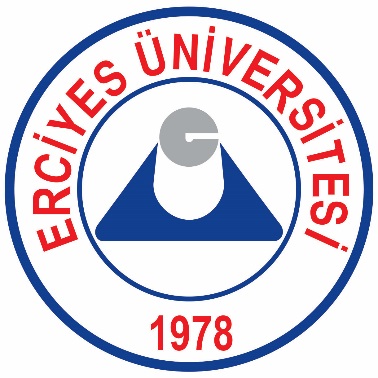 BİRİM İÇ DEĞERLENDİRME RAPORUHUKUK MÜŞAVİRLİĞİ hukukmusavirlik@erciyes.edu.tr38039 Kayseri / TürkiyeOcak 2018İÇİNDEKİLERA. BİRİM HAKKINDA BİLGİLER……………………………………………………….B. KALİTE GÜVENCESİ SİSTEMİ………………………………………………………………D.YÖNETİM SİSTEMİ……………………………………………………………………..E.SONUÇ VE DEĞERLENDİRME………………………………………………………..A.  Birim Hakkında Bilgilerİletişim BilgileriHukuk Müşavirliği Kalite Komisyonu Başkanı: Zübeyde ÇELEBİ 	: Hukuk MüşaviriE-posta		: zcelebi@erciyes.edu.trAdres			: Erciyes Üniversitesi, Hukuk MüşavirliğiTelefon		: 0 352 437 52 58Hukuk Müşavirliği Kalite Komisyonu Üyesi:Fayıka BAŞOĞLU 	:AvukatE-posta		:fayika@erciyes.edu.trAdres			: Erciyes Üniversitesi, Hukuk MüşavirliğiTelefon		: 0 352 437 52 58Hukuk Müşavirliği Kalite Komisyonu Üyesi:Yasemin OCAK 	:AvukatE-posta		: yaseminocak@erciyes.edu.trAdres			: Erciyes Üniversitesi, Hukuk MüşavirliğiTelefon		: 0 352 437 52 58Tarihsel Gelişimiİlk yıl BİDR’ de belirtildiği şekildedir.Misyonu, Vizyonu, Değerleri ve Hedefleriİlk yıl BİDR’ de belirtildiği şekildedir.İyileştirmeye Yönelik ÇalışmalarBirimimizin personele ve bilgisayara ihtiyacı olup, gerekli talepte bulunulmaktadır.B. Kalite Güvencesi Sistemi İlk yıl BİDR’ de belirtildiği şekildedir.D. Yönetim Sistemi  Yönetim ve İdari Birimlerin Yapısı İlk yıl BİDR’ de belirtildiği şekildedir.Kaynakların Yönetimi İlk yıl BİDR’ de belirtildiği şekildedir.Bilgi Yönetim Sistemi  İlk yıl BİDR’ de belirtildiği şekildedir.Kurum Dışından Tedarik Edilen Hizmetlerin Kalitesi İlk yıl BİDR’ de belirtildiği şekildedir.Kamuoyunu Bilgilendirme İlk yıl BİDR’ de belirtildiği şekildedir.Yönetimin Etkinliği ve Hesap Verebilirliği İlk yıl BİDR’ de belirtildiği şekildedir.E. Sonuç ve Değerlendirme Birimin Güçlü YönleriRektörlüğe bağlı bir birim olmamız.Mevcut iş disiplinine, kanunlara yönetmeliklere ve yürürlükte bulunan mevzuat hükümlerine uygun hareket etmemiz.Kendini yenilemeye açık, gündemi ve yasal mevzuatı takip eden, kadrosunun büyük bir kısmının lisans mezunu olması.Birimin İyileşmeye Açık YönleriBirimimizin idari ve akademik birimler arasında öneminin tam olarak bilinmemesi.Çalışma alanımızın kısıtlı olması ve eleman eksiğimizin bulunması. Oda sayımızın yetersizliği nedeniyle dosyalama ve arşivleme yapılamaması.     -     Görev alanımız dışındaki işlerin yüklenmesiHukuk Müşaviri olarak yetkim dâhilinde;Birim Kalite Güvence Komisyonu Üyeleri tarafından hazırlanan bu raporda yer alan bilgilerin güvenilir, tam ve doğru olduğunu beyan ederim.                                                                                             16.01.2018 - Kayseri                                                                                                  Zübeyde ÇELEBİ                                                                                          Hukuk Müşaviri  Birim Kalite Güvence Komisyonu ÜyeleriBaşkan   Zübeyde ÇELEBİHukuk Müşaviri                          Üye                                                                Üye               Fayıka BAŞOĞLU	Yasemin OCAK                      Avukat                                                    	Avukat